Hospice of the 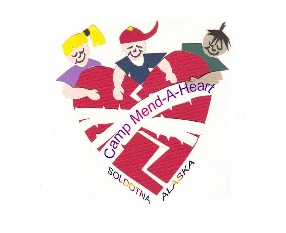 Camp Mend-A-Heart/Volunteer ApplicationDate____________________Personal Information:Name_________________________________ Email Address_________________________Mailing Address_______________________City_____________State______Zip__________Phone: Home______________________Work_________________Cell__________________Driver’s License #_________________________State________     	**Please include a copy of your driver’s license with this application**Who should we contact in case of an emergency?Name____________________Phone__________________Relationship_____________Name____________________Phone__________________Relationship_____________Education/Professional Background/Experience:Please list any professional licenses, certifications, or registration you have:__________________________________________________________________________________________________________________________________________________________Describe your experiences volunteer, professional, or personal which you feel will be beneficial while working with children & youth at CMAH.______________________________________________________________________________________________________________________________________________________Describe your own grief experiences (to whatever degree you feel comfortable):___________________________________________________________________________What special skills would you like to share? (art, music, games, languages, etc.)____________________________________________________________________________________________________________________________________________________Personal References: (no family members, please)Name of Reference: _________________________ Relationship to you: ________________Mailing Address________________________City____________State_____Zip___________Phone (Home)_______________________(Work/Other) ________________________How long have you known the person? _______________Name of Reference: _______________________ Relationship to you: ____________________Mailing Address________________________City____________State_____Zip___________Phone (Home)___________________(Work/Other) ________________________How long have you known the person? _____________I hereby give the staff of Hospice of the Central Peninsula/Camp Mend-A-Heart permission to obtain and hold in my confidential file reference information from the parties listed above. Have you ever been convicted of a crime in a court of law other than for a traffic violation?     Yes______ No_______      (If yes, please explain)__________________________________________________________________________________________________________________________________________________________All volunteers require a background check through the State of Alaska and a T.B. test.  Hospice of the Central Peninsula covers the cost of background checks and T.B. tests. Thank you for your interest in volunteering for Camp Mend-A-Heart; please read and sign below.I__________________________________, certify that the information I provided in this application is true and complete to the best of my knowledge.  I authorize Hospice of the Central Peninsula to contact my provided references and other resources to investigate any of the facts stated in this application.  I specifically waive prior written notice of disclosure of any personnel record information, including disciplinary reports, letters of reprimand, or other disciplinary actions.  In consideration of acceptance of my application, I release Hospice of the Central Peninsula of any claimed liability arising out of such response and disclosure.Signed_______________________________________ Date_____________________           Attendance for all 3 days of camp is mandatory for Camp Mend-A-Heart.